Решение № 30-01                                                                                                              Чечимот 25.12.2017г. с. КарагайО принятии проекта бюджета муниципального образования «Карагайское сельское поселение»  на 2018 год и на плановый период 2019 и 2020 годов в первом чтении. Р Е Ш И Л:Статья 1. Утвердить основные характеристики бюджета  муниципального образования «Карагайское сельское поселение» (далее – местный бюджет) на 2018 год:1) прогнозируемый общий объем доходов местного бюджета в сумме 2 886331  рублей; 2) общий объем расходов местного бюджета в сумме 2 886331  рублей;3) дефицит местного бюджета в сумме 0 рублей или 0 процентов от доходов без учета объема безвозмездных поступлений.Статья 2. Утвердить иные показатели местного бюджета на 2018 год:1) общий объем безвозмездных поступлений в местный бюджет в сумме  2 355831 рублей;2) объем межбюджетных трансфертов от других бюджетов бюджетной системы Российской Федерации в сумме 2 355 831 рублей;3) предельный объем муниципального долга на 2018 год в сумме 0 рублей, верхний предел муниципального долга на 1 января 2019 года в сумме 0 рублей, в том числе верхний предел муниципального долга по муниципальным гарантиям на 1 января 2019 года в сумме 0 рублей.Статья 3. Утвердить основные характеристики местного бюджета на 2019 год и на 2020 год:1) прогнозируемый общий объем доходов местного бюджета на 2019 год в сумме  2 681 230  рублей и на 2020 год в сумме 2 685 130 рублей; 2) общий объем расходов местного бюджета на 2019 год в сумме 2 681230 рублей и на 2020 год в сумме 2 685130 рублей; 3) дефицит местного бюджета на 2019 год в сумме 0 рублей или  0 процентов от доходов без учета объема безвозмездных поступлений и на 2020 год в сумме 0 рублей или  0 процентов от доходов без учета объема безвозмездных поступлений.4) объем условно утверждаемых расходов местного бюджета на 2019 г. 65745,75 рублей, на 2020 г. – 131596,50 рублейСтатья 4. Утвердить иные показатели местного бюджета на 2019 год и на 2020 год:1)общий объем безвозмездных поступлений в местный бюджет на 2019 год в сумме 2 144530 рублей и на 2020 год в сумме 2 146330 рублей;2) объем межбюджетных трансфертов от других бюджетов бюджетной системы Российской Федерации на 2019 год в сумме 2 144530 рублей и на 2020 год в сумме 2 146330 рублей;3) предельный объем муниципального долга на 2019 год в сумме 0  рублей и на 2020 год в сумме 0 рублей, верхний предел муниципального долга на 1 января 2020 года в сумме 0  рублей и на 1 января 2021 года в сумме 0  рублей, в том числе верхний предел муниципального долга по муниципальным гарантиям на 1 января 2020 года  в сумме 0 рублей и на 1 января 2021 года в сумме 0 рублей.Статья 5. 1. Утвердить перечень главных администраторов доходов местного бюджета согласно приложению  1 к настоящему Решению.2. Утвердить перечень главных администраторов источников финансирования дефицита  местного бюджета согласно приложению  2 к настоящему Решению.Статья 6. В 2018 году и плановый период 2019-2020 годов применяются следующие нормативы распределения доходов в местный бюджет:        1. По федеральным, региональным и местным налогам и сборам, налогам,  предусмотренным специальными налоговыми режимами, и неналоговыми доходами-нормативы отчислений, установленные Бюджетным кодексом Российской Федерации, Законом Республики Алтай «О Республиканском бюджете Республики Алтай на 2018 год и на плановый период на 2019 и 2020 годов», Решением «О бюджете муниципального образования «Усть-Коксинский район» Республики Алтай на 2018 год  и на плановый период на 2019 и 2020 годов».      2.  По доходам, кроме доходов указанных в пункте 1 настоящей статьи нормативы распределения доходов в местный бюджет на 2018 год согласно приложению 3 к настоящему Решению.Статья 7.  Утвердить в пределах общего объема доходов, установленого статьей 1 настоящего решения, поступление доходов в местном бюджете:на 2018 год согласно приложению   4  настоящему Решению;на 2019-2020 годы согласно приложению  5 к настоящему Решению.Статья 8. Утвердить распределение бюджетных ассигнований  по разделам, подразделам классификации расходов местного бюджета:1.  на 2018 год согласно приложению  6 к настоящему Решению;2.  на 2019-2020 годы согласно приложению  7 к настоящему Решению.        Статья 9. Распределение бюджетных ассигнований по разделам, подразделам, целевым статьям (муниципальными программам и непрограммных направлениях деятельности), группам и подгруппам видов расходов местного бюджета».	1) на 2017 год согласно приложению 8 к настоящему Решению.	2) на 2018-2019 годы согласно приложению 9 к настоящему Решению.     Статья 10. Утвердить ведомственную структуру расходов местного бюджета:1. на 2018 год согласно приложению 10 к настоящему Решению;2. на 2019-2020 годы согласно приложению  11 к настоящему Решению.Статья 11. Утвердить распределение бюджетных ассигнований  местного бюджета на реализацию муниципальной программы:на 2018 год согласно приложению  12 к настоящему Решению;         2. на 2019-2020  годы согласно приложению   13 к настоящему Решению        Статья  12. Предусмотреть резервный фонд муниципального образования «Карагайское сельское поселение» на финансовое обеспечение непредвиденных расходов на 2018 год в объеме 12 000 руб., на 2019 год в объеме 12 000 руб., на 2020 год в объеме 12 000 руб.Статья 13. Установить, что заключение и оплата муниципальными учреждениями и органами местного самоуправления муниципального образования «Карагайское сельское поселение» договоров, исполнение которых осуществляется за счет средств местного бюджета, производятся в пределах утвержденных им лимитов бюджетных обязательств. Обязательства, вытекающие из договоров, исполнение которых осуществляется за счет средств местного бюджета, принятые муниципальными учреждениями и органами местного самоуправления муниципального образования сверх утвержденных им лимитов бюджетных обязательств, не подлежат оплате за счет средств местного бюджета.Статья 14. Органы местного самоуправления  муниципального образования «Карагайское сельское поселение» не вправе  принимать решения, приводящие к увеличению численности муниципальных служащих и работников муниципальных учреждений, а также расходов на содержание бюджетной сферы, за исключением численности муниципальных служащих и работников муниципальных учреждений, необходимой для реализации переданных государственных полномочий Российской Федерации и Республики Алтай.Статья 15. Установить, что неиспользованные по состоянию на 1 января 2018 года остатки межбюджетных трансфертов, имеющих целевое назначение, предоставленных из бюджета МО «Усть-Коксинский район» РА  в бюджет муниципального образования «Карагайское сельское поселение », подлежат возврату в  бюджет МО «Усть-Коксинский район» РА  в течение первых 15 рабочих дней 2018 года. Статья 16. Нормативные правовые акты местного бюджета, не обеспеченные источниками финансирования в местном бюджете на 2018 год, не подлежат исполнению в 2018 году.Статья  17. Настоящее Решение вступает в силу с 1 января 2018 года.Статья  18. Настоящее Решение подлежит обнародованию не позднее 10 дней после его подписания. Статья 19. В целях реализации настоящего Решения принять в двухмесячный срок со дня вступления его в законную силу соответствующие нормативные правовые акты местного бюджета.Председатель Сельского Совета депутатовМО «Карагайское сельское поселение»  ____________________            Е.П. КудрявцевРеспублика Алтай Усть-Коксинский районМуниципальное образование Карагайское сельское поселениеСельский Совет депутатов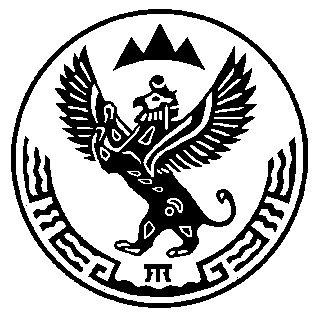 Алтай РеспубликаныҥКÖксуу-ОозыаймагындаМуниципал тозолмоКарагайдагыjуртjеезениҥДепутаттардынiуртСоведи